Publicado en Gipuzkoa el 17/02/2023 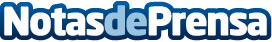 La Real Sociedad incorpora el uso de la Densitometría DXA para personalizar la alimentación y entrenamiento de sus jugadoresEl Club ha ampliado su acuerdo de colaboración con Policlínica Gipuzkoa para que sus jugadores y jugadoras del primer equipo utilicen la Densitometría DXA lo que ayudará a prevenir y mejorar el tratamiento de lesionesDatos de contacto:Policlínica Gipuzkoa Comunicación943002759Nota de prensa publicada en: https://www.notasdeprensa.es/la-real-sociedad-incorpora-el-uso-de-la Categorias: Medicina Nutrición Fútbol País Vasco Innovación Tecnológica http://www.notasdeprensa.es